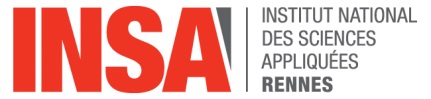 Autorisation de Diffusion et d’Archivage du rapport de Projet de Fin d’ÉtudesImportant : ce formulaire doit être imprimé, rempli (avec signatures), puis transmis au correspondant pédagogique INSA en même temps que la version papier du rapport de PFE.NOM et Prénom de l’auteur :      Spécialité :      Titre du projet :      Nom de l’entreprise :      NOM et Prénom du tuteur du Projet de Fin d'Études :      NOM et Prénom du correspondant pédagogique INSA :       Archivage du rapport de PFEPar obligation réglementaire (instruction 2005-003 parue au B.O du 16 juin 2005), l’INSA de Rennes est tenu de conserver pour archive une version du rapport de PFE. Tout rapport de PFE sera donc systématiquement archivé par la bibliothèque de l’INSA de Rennes. Si le rapport contient des données confidentielles, une version expurgée pourra être déposée							 à la place de la version intégrale. Dans ce cas, l’entreprise justifiera par écrit de sa demande de confidentialité.  Diffusion du rapport de PFEAutorisation de diffusion par l’entrepriseAutorisation de diffusion par l’entrepriseNous, soussignés, représentant de l’entreprise commanditaireNom :      Prénom :      Fonction :       autorisons le signalement et la diffusion du document désigné ci-dessus sur le site web de l’INSA  autorisons uniquement le signalement du document désigné ci-dessus sur le site web de l’INSA  n’autorisons ni le signalement ni la diffusion du document désigné ci-dessus sur le site web de l’INSA et demandons la confidentialité (5 ans maximum), jusqu’à la date suivante (mois/année) :      Fait à           , le      Signature et/ou cachet de l’entreprise commanditaire : Fait à           , le      Signature et/ou cachet de l’entreprise commanditaire : Autorisation de diffusion par l’auteurAutorisation de diffusion par l’auteurJe, soussigné(e), Nom :      Prénom :       autorise le signalement et la diffusion du document désigné ci-dessus sur le site web de l’INSA  autorise uniquement le signalement du document désigné ci-dessus sur le site web de l’INSA  n’autorise ni le signalement ni la diffusion du document désigné ci-dessus sur le site web de l’INSA Fait à           , le      Signature : Fait à           , le      Signature : Autorisation de diffusion par le correspondant pédagogique INSAAutorisation de diffusion par le correspondant pédagogique INSAJe, soussigné(e), Nom :      Prénom :       autorise la diffusion du document désigné ci-dessus sur le site web de l’INSA  n’autorise pas la diffusion du document désigné ci-dessus sur le site web de l’INSA Fait à           , le      Signature :Fait à           , le      Signature :